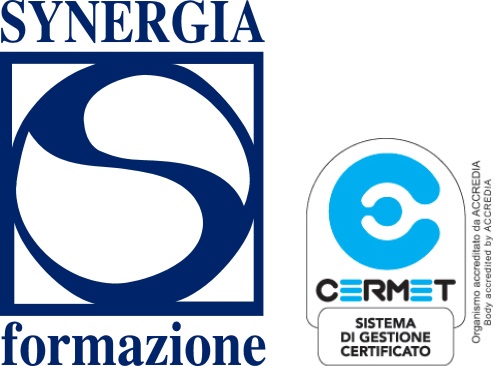 FORUMSOCIETA’ A PARTECIPAZIONE PUBBLICADISCIPLINA, GOVERNANCE E RESPONSABILITA’Roma, 18 Giugno 2014DISCIPLINA DELL’IN-HOUSE,TRASPARENZAE NORMATIVA ANTICORRUZIONERoma, 19 Giugno 2014Starhotels MetropoleSynergia Formazione S.r.l – Via Pomba, 14, 10123 – TorinoTel. 011 812 91 12 – Fax 011 817 36 63 – C.F. e P. IVA 08906900017E-mail: info@synergiaformazione.it  - www.synergiaformazione.itpartnership with Synergia Consulting Group Alleanza Professionale  - www.synergiaconsulting.itINDICE DOCUMENTAZIONE PRIMA GIORNATAMercoledì 18 Giugno 2014Le novità in materia di riorganizzazione degli Organismi partecipati; i vincoli alla composizione e ai compensi degli organi socialiDott. Davide Di RussoLe novità in materia di nomina, incompatibilità e responsabilità del Consiglio di Amministrazione e del Collegio Sindacale; le cause di revocaProf. Avv. Andrea GuacceroI rapporti con l’ente socio e gli accantonamenti a fondo per perditeProf. Stefano PozzoliIl rapporto tra tipologia di società pubblica, natura delle responsabilità gestionali/patrimoniali ed eventuale insolvenzaProf. Avv. Francesco Fimmanò I profili di responsabilità civile, amministrativa e contabile dei componenti degli organi di amministrazione e controllo Cons. Massimiliano AtelliINDICE DOCUMENTAZIONE SECONDA GIORNATAGiovedì 19 Giugno 2014La società ad affidamento diretto nell’evoluzione normativa e giurisprudenziale del modello in-houseAvv. Emilia Giulia Di FavaGli effetti delle Sentenze della Cassazione SS.UU. 25 novembre 2013, n. 26283  e n. 7177 del 26 marzo 2014 sul modello dell’in-house providingAvv. Emilia Giulia Di FavaLa sostenibilità economico-finanziaria del modello in-houseAvv. Domenico GaudielloLa dismissione della partecipazione societaria in-houseAvv. Antonio LirosiIl danno erariale e la giurisdizione della Corte dei Conti sull’azione di responsabilità nei confronti degli organi sociali per danni cagionati al patrimonio di una società in-house a seguito della sentenza n. 26283/2013 Corte di CassazioneCons. Pierpaolo GrassoLa disciplina della trasparenza nei gestori di servizio pubblicoAvv. Simona RostagnoLa disciplina dell’anticorruzione nei gestori di servizio pubblicoAvv. Simona RostagnoINDICEDOCUMENTAZIONE CD